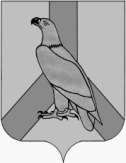 О подготовке проекта «Внесение изменений в Правила землепользования и застройки Дальнереченского городского округа»            Руководствуясь Градостроительным кодексом Российской федерации, Федеральным законом от 06.10.2003 N 131-ФЗ "Об общих принципах организации местного самоуправления в Российской Федерации", на основании протокола Комиссии по подготовке Правил землепользования и застройки Дальнереченского городского округа от 03.02.2021 № 1, Устава Дальнереченского городского округа,  администрация Дальнереченского городского округа	 ПОСТАНОВЛЯЕТ:Приступить к подготовке проекта - Внесение изменений в Правила землепользования и застройки Дальнереченского городского округа, утвержденные решением Думы Дальнереченского городского округа 25.12.2012 № 107, с изменениями, утвержденными решениями Думы Дальнереченского городского округа  от 29.07.2014 № 64,  29.05.2018 № 32, 27.08.2019 № 78, 02.10.2020 № 51.Утвердить прилагаемые:2.1. Этапы градостроительного зонирования (Приложение 1).2.2. Порядок и сроки проведения работ по подготовке проекта «Внесение изменений в Правила землепользования и застройки Дальнереченского городского округа» (Приложение 2).2.3. Порядок направления в действующую комиссию по подготовке проекта Правил землепользования и застройки Дальнереченского городского округа предложений заинтересованных лиц (Приложение 3).Постановление администрации Дальнереченского городского округа «О подготовке предложений о внесении изменений в документы территориального планирования и градостроительного зонирования территории Дальнереченского городского округа» от 14.02.2017 № 107, считать утратившим силу.Отделу муниципальной службы, кадров и делопроизводства разместить настоящее постановление на официальном сайте Дальнереченского городского округа.Глава Дальнереченского городского округа                                           С.В.Старков							Приложение № 1							Утвержденпостановлением администрации Дальнереченского городского округаот 03.02.2021 г. № 89-паЭтапы
градостроительного зонированияРабота по подготовке проекта "Внесение изменений в Правила землепользования и застройки Дальнереченского городского округа" осуществляется в два этапа:1. Внесение изменений в текстовую часть Правил.2. Внесение изменений в карты градостроительного зонирования.							Приложение № 2							Утвержденпостановлением администрации Дальнереченского городского округаот 03.02.2021 г. № 89-паПорядок и сроки
проведения работ по подготовке проекта "Внесение изменений в Правила землепользования и застройки Дальнереченского городского округа"1. Подготовка проекта "Внесение изменений в Правила землепользования и застройки Дальнереченского городского округа" осуществляется в соответствии с требованиями Градостроительного кодекса РФ.2. Проверка проекта "Внесение изменений в Правила землепользования и застройки Дальнереченского городского округа" на соответствие требованиям технических регламентов, Генеральному плану Дальнереченского городского округа, схеме территориального планирования Приморского края и схеме территориального планирования Российской Федерации осуществляется Комиссией по подготовке проекта Правил  землепользования и застройки в соответствии с требованиями Градостроительного кодекса РФ.3. Проведение публичных слушаний по проекту "Внесение изменений в Правила землепользования и застройки Дальнереченского городского округа" осуществляется в порядке, установленном Градостроительным кодексом РФ, в срок 65 дней со дня опубликования такого проекта, в соответствии с решением Думы Дальнереченского городского округа от 02.10.2020 № 52 «Об утверждении Порядка организации и проведения публичных слушаний по вопросам градостроительной деятельности на территории Дальнереченского городского округа» 							Приложение № 3							Утвержденопостановлением администрации Дальнереченского городского округаот 03.02.2021 г. № 89-паПорядок
направления в комиссию по подготовке проекта Правил землепользования и застройки Дальнереченского городского округа предложений заинтересованных лиц1. Предложения физических, юридических, заинтересованных лиц по проекту "Внесение изменений в Правила землепользования и застройки Дальнереченского городского округа" могут быть представлены как в устной, так и в письменной формах.2. В устной форме предложения принимаются от заинтересованных лиц на публичных слушаниях.3. В письменной форме предложения от заинтересованных лиц принимаются в администрации Дальнереченского городского округа и передаются в отдел архитектуры и градостроительства.4. Предложения, направляемые в письменной форме, должны быть адресованы на имя председателя комиссии по подготовке проекта Правил землепользования и застройки Дальнереченского городского округа, а также должны иметь подпись, расшифровку подписи, указание точного адреса, контактный телефон.АДМИНИСТРАЦИЯДАЛЬНЕРЕЧЕНСКОГО ГОРОДСКОГО ОКРУГА ПРИМОРСКОГО КРАЯ ПОСТАНОВЛЕНИЕ03 февраля 2021                           г. Дальнереченск                  №  89-па